                           Проєкт Н.Талах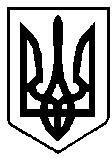 ВАРАСЬКА МІСЬКА РАДА_________ сесія VIII скликанняР І Ш Е Н Н Я(нова редакція від 24.05.2023)12.04.2023 року                               м. Вараш                     №2399-ПРР-VIII-7115Про затвердження Комплексної програми соціальної підтримки Захисників і Захисниць України та членів їх сімей на 2023 -2025 рокиЗ метою соціальної, медичної, психологічної реабілітації і адаптації, інших заходів соціальної підтримки Захисників і Захисниць України та членів їх сімей – мешканців Вараської міської територіальної громади, відповідно до Конституції України, статті 91 Бюджетного кодексу України,  законів України «Про статус ветеранів війни, гарантії їх соціального захисту», «Про соціальний і правовий захист військовослужбовців та членів їх сімей», «Про поліпшення матеріального становища учасників бойових дій та осіб з інвалідністю внаслідок війни», розпорядження міського голови від 04.04.2023 №91-Род-23-7210 «Про розробку проєкту Комплексної програми соціальної підтримки Захисників і Захисниць України та членів їх сімей на 2023-2025 роки», керуючись пунктом 22 частини першої статті 26 Закону України «Про місцеве самоврядування в Україні», за погодженням з постійними комісіями Вараської міської ради, Вараська міська радаВИРІШИЛА: Затвердити Комплексну програму соціальної підтримки Захисників і Захисниць України та членів їх сімей на 2023 -2025 роки (далі – Програма №7100-ПР-05) згідно з додатком 1. Затвердити Порядок надання матеріальної допомоги для придбання путівки (оплати послуг) на відпочинок дітям загиблих (померлих) Захисників та Захисниць України №7100-П-10 згідно з додатком 2. Затвердити Порядок відшкодування витрат на проведення лікування зубів Захисників і Захисниць України та членів сімей загиблих (померлих) Захисників та Захисниць України №7100-П-11 згідно з додатком 3. Затвердити Порядок відшкодування витрат на проведення зубопротезування Захисників і Захисниць України та членів сімей загиблих (померлих) Захисників та Захисниць України №7100-П-12 згідно з додатком 4. Затвердити Порядок надання одноразової грошової допомоги членам сім’ї Захисників та Захисниць України, які зникли безвісти (перебувають в полоні) №7100-П-13 згідно з додатком 5. Затвердити Порядок надання щомісячної матеріальної допомоги дітям загиблих (померлих) Захисників та Захисниць України №7100-П-14 згідно з додатком 6.7. Реалізацію заходів Програми №7100-ПР-05, що передбачають фінансування з бюджету Вараської міської територіальної громади, проводити в межах бюджетних призначень, визначених рішенням міської ради про бюджет Вараської міської територіальної громади на відповідний бюджетний період.8. Департаменту соціального захисту та гідності виконавчого комітету Вараської міської ради щорічно у квітні місяці інформувати міську раду про хід виконання Програми №7100-ПР-05.9. Контроль за виконанням цього рішення покласти на заступника міського голови з питань діяльності виконавчих органів ради відповідно до розподілу функціональних обов’язків, постійні комісії Вараської міської ради: з питань соціального захисту та охорони здоров’я (соціальна); з питань бюджету, фінансів, економічного розвитку та інвестиційної політики (бюджетна).Міський голова                                                                     Олександр МЕНЗУЛ